Adoption ApplicationApplicant InformationHome InformationIf you rent, please provide proof that dogs are allowed.If you rent, what is your plan for exercising your pup?Do you plan to breed? _Yes / No   	If so, what DNA testing do you do? _______________________________________If no, will you agree to spay/neuter between 12-18 months?     YES  / NOIn the event you cannot keep the puppy, will you notify us so that puppy can be safely re-homed?If you become critically ill, or pass away, what is your care plan for your puppy? _____________________________________________________________________________________________________________________________________________________________________________________________________________________________________________________________________________________________ReferencesPlease list three references.Military ServiceDisclaimer and SignatureI certify that my answers are true and complete to the best of my knowledge. If this application leads to employment, I understand that false or misleading information in my application or interview may result in my release.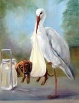 DoxiewoodsFull Name:Date:LastFirstM.I.Address:Street AddressApartment/Unit #CityStateZIP CodePhone:EmailGender wanted:Coat preferred.:Budget:$Litter Applied for:Are you a citizen of the ?YESNOAre you willing to wait for a future litter.?YESNOHave you ever owned a dachshund?YESNOIf yes, when?Do you have a regular veterinarian?YESNOIf yes, provide contact info:Own or rent:Fenced yard?House or apartment?From:To:Do you crate-train?YESNOWalk regularly?Have children:If yes, ages:House breaking plan:Other pets: ____________________________Full Name:Relationship:Company:Phone:Address:Full Name:Relationship:Company:Phone:Address:Full Name:Relationship:Company:Phone:Address:Branch:From:To:Rank at Discharge:Type of Discharge:If other than honorable, explain:Signature:Date: